第８号様式（第１２条関係）景観まちづくり協議会認定申請書年	月	日（宛先）茅ヶ崎市長申請者所在地名称代表者氏名	電話番号景観まちづくり協議会の認定を受けたいので、次のとおり申請します。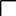 備考	次に掲げる図書を添付してください。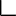 活動の区域を示す図面規約構成員及び役員の住所及び氏名を記載した書類団	体	の	名	称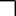 主たる事務所の所在地構	成	員	の	数人活	動	の	区	域活動 の目的 及び内容 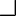 